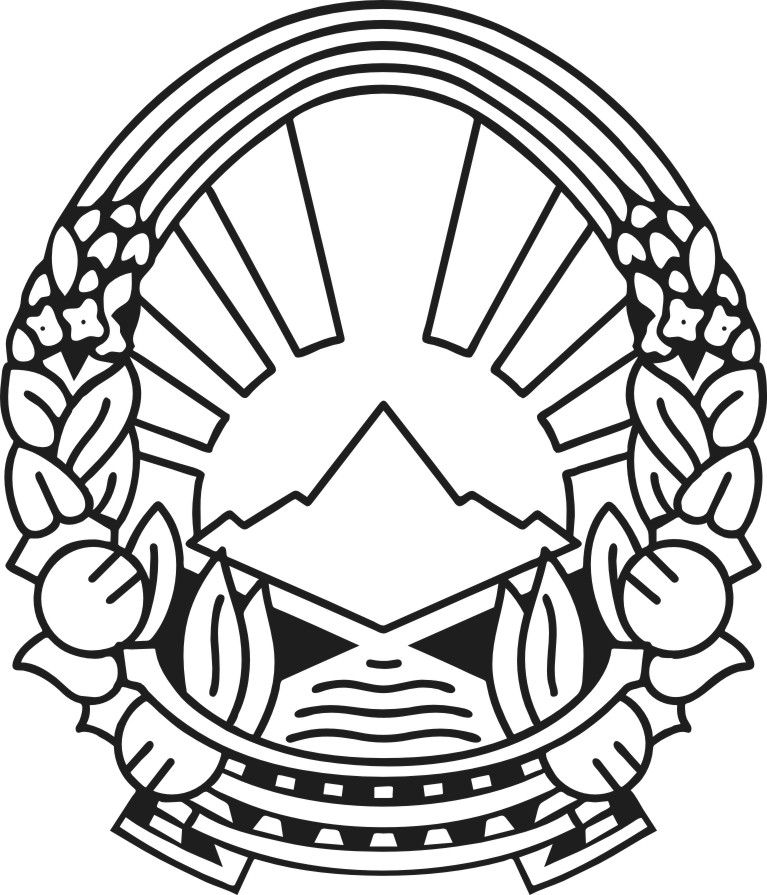 ВЛАДА НАРЕПУБЛИКА СЕВЕРНА МАКЕДОНИЈАМИНИСТЕРСТВО ЗА КУЛТУРАУ ПАТСТВОЗАДОЛЖИТЕЛНИ ДОКУМЕНТИОБРАЗЕЦ ЗА ПРОЕКТ ОД ОБЛАСТА НА     ЕВРОПСКИТЕ ИНТЕГРАЦИИ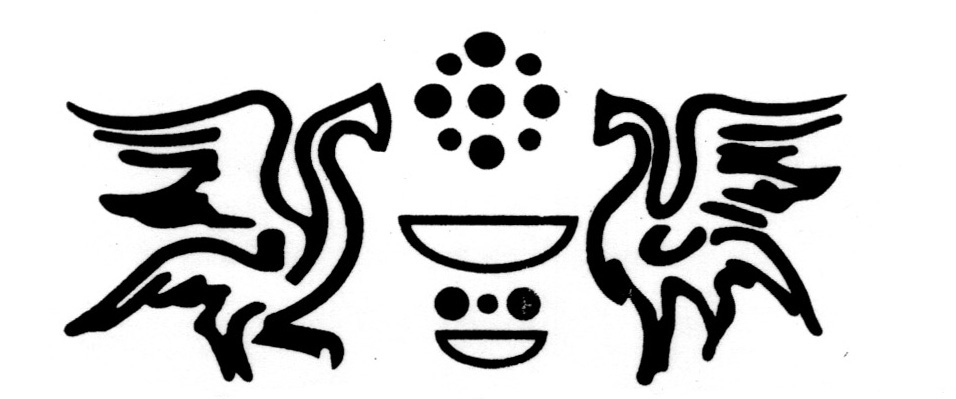 УПАТСТВО ЗА ПОПОЛНУВАЊЕ И ЗА КОМПЛЕТИРАЊЕ НА ОБРАЗЕЦОТ ЗА ПРОЕКТ ОД ОБЛАСТА НА ЕВРОПСКИТЕ ИНТЕГРАЦИИ ЗА НАЦРТ-ГОДИШНАТА ПРОГРАМА НA НАЦИОНАЛНИТЕ УСТАНОВИ1. Во согласност со член 70 од Законот за културата („Службен весник на Република Македонија“ бр. 31/98, 49/03, 82/05, 24/07, 116/2010, 47/2011, 51/2011, 136/12, 23/13, 187/13, 44/14, 61/15, 154/15, 39/16 и 11/18), националните установи во jуни во тековната година за наредната година доставуваат до Министерството за култура нацрт-годишна програма за работа на установата. Во нацрт-годишната програма се изразени средствата потребни за: програмски активности, оперативни трошоци на установата, плати и други надоместоци за вработените и за надворешните соработници кои ќе се ангажираат за остварување на програмата, материјалните трошоци и трошоците за инвестициско одржување, осигурување, адаптација и набавка на опрема за установата. Нацрт-годишната програма содржи проекти со спецификација на трошоците по намени и активности. 2. Образецот за проект од областа на европските интеграции треба да се преземе од веб-локацијата на Министерството за култура (www.kultura.gov.mk), да се пополни електронски со впишување податоци на означеното место и да се завери со печат на установата и со потпис на овластеното лице. За секој проект се пополнува одделен образец.3. Со Образецот, задолжително се доставуваат следниве документи:биографии на учесниците во проектот и на другите соработници вклучени во проектот (опис и обем на активностите) ипокана и преписка со странскиот партнер или преддоговор за реализација на предложениот проект.4. Со Образецот може да се достават и други документи/материјали за дообјаснување на проектот за кои установата цени дека е потребно да ги достави. Документите/материјалите доставени со Образецот не се враќаат.5. Приоритети за европски интеграцииПри разгледувањето на проектите, предност ќе имаат проектите кои:се базираат на соработка со релевантни европски организации, асоцијации и институции во областа на културата;вклучуваат учество во заеднички меѓународни проекти со земјите од Централна и од Југоисточна Европа, како и со земјите членки на Европската Унија во областа на културата;се одобрени во рамките на ИПА 2021 – 2027, во полето на регионална и локална конкурентност за развој на туризмот, а се однесуваат на заштита и промоција на културното наследство; се поддржани со странска помош и ги поттикнуваат евроинтегративните процеси од областа на културата во Република Северна Македонија;се однесуваат на учество на манифестации од меѓународен карактер во Република Северна Македонија и во странство, од област во културата, а кои се во функција на спроведување на процесот на приближување на Република Северна Македонија кон Европската Унија;се однесуваат на членство во релевантни меѓународни организации од област на културата, кои се во рамките на Европската Унија и на Советот на Европа.6. За сите дополнителни информации во врска со Образецот може да се обратите во Министерството за култура, Сектор за европски интеграции, на тел. 02/3207 433, 3207 432 и 3207 443, секој работен ден од 10 до 12 часот.ЗАБЕЛЕШКА: НЕМА ДА БИДАТ РАЗГЛЕДУВАНИ НЕЦЕЛОСНО ПОПОЛНЕТИ И НЕКОМПЛЕТНИ ОБРАСЦИ – БЕЗ ПРИЛОЖЕНИ ДОКУМЕНТИ!РЕПУБЛИКА СЕВЕРНА МАКЕДОНИЈАМИНИСТЕРСТВО ЗА КУЛТУРАРЕПУБЛИКА СЕВЕРНА МАКЕДОНИЈАМИНИСТЕРСТВО ЗА КУЛТУРАРЕПУБЛИКА СЕВЕРНА МАКЕДОНИЈАМИНИСТЕРСТВО ЗА КУЛТУРАОБРАЗЕЦза  проект од областа на европските интеграцииОБРАЗЕЦза  проект од областа на европските интеграцииОБРАЗЕЦза  проект од областа на европските интеграции1.0. Назив на установата:1.0. Назив на установата:1.0. Назив на установата:        Адреса:        Адреса:        Адреса:        Телефон/факс:        Телефон/факс:        Телефон/факс:        Е-адреса:        Е-адреса:        Е-адреса:        Веб-локација:        Веб-локација:        Веб-локација:        Име и презиме на раководното лице:        Име и презиме на раководното лице:        Име и презиме на раководното лице:1.1. Биографии на учесниците во проектот       (се доставуваат како прилози кон образецот)1.1. Биографии на учесниците во проектот       (се доставуваат како прилози кон образецот)1.1. Биографии на учесниците во проектот       (се доставуваат како прилози кон образецот)2.0. Проектот е од областа на: евроинтегративните процеси во културниот сектор евроинтегративните процеси во културниот сектор 3.0. Наслов на проектот:3.0. Наслов на проектот:3.0. Наслов на проектот:3.1. Држава и град каде што ќе се  реализира проектот:3.1. Држава и град каде што ќе се  реализира проектот:3.1. Држава и град каде што ќе се  реализира проектот:4.0. Цели и очекувани ефекти на проектот:4.0. Цели и очекувани ефекти на проектот:4.0. Цели и очекувани ефекти на проектот:5.0. Опис на проектот:5.0. Опис на проектот:5.0. Опис на проектот:6.0. Период на реализација на проектот:6.0. Период на реализација на проектот:6.0. Период на реализација на проектот:7.0.  Вкупен буџет на проектот (задолжително изразен во денари):7.0.  Вкупен буџет на проектот (задолжително изразен во денари):7.0.  Вкупен буџет на проектот (задолжително изразен во денари):8.0. Спецификација на трошоците на проектот (задолжително изразена во денари):8.0. Спецификација на трошоците на проектот (задолжително изразена во денари):8.0. Спецификација на трошоците на проектот (задолжително изразена во денари):9.0. Финансиски средства побарани од Министерството за култура (износот задолжително да се наведе во денари):9.0. Финансиски средства побарани од Министерството за култура (износот задолжително да се наведе во денари):9.0. Финансиски средства побарани од Министерството за култура (износот задолжително да се наведе во денари):10.0. Обезбедени средства од други извори (задолжително да се наведе изворот на средствата, а средствата да бидат изразени во денари):10.0. Обезбедени средства од други извори (задолжително да се наведе изворот на средствата, а средствата да бидат изразени во денари):10.0. Обезбедени средства од други извори (задолжително да се наведе изворот на средствата, а средствата да бидат изразени во денари):– сопствени средства– спонзорства– друго– сопствени средства– спонзорства– друго– сопствени средства– спонзорства– друго11.0. Наведете и приложете дополнителна документација за пријавениот проект: (договор, покана, преписка... во зависност од видот на проектот)11.0. Наведете и приложете дополнителна документација за пријавениот проект: (договор, покана, преписка... во зависност од видот на проектот)11.0. Наведете и приложете дополнителна документација за пријавениот проект: (договор, покана, преписка... во зависност од видот на проектот)12.0. Подносител на                            проектотМ.П.Име12.0. Подносител на                            проектотМ.П.Презиме12.0. Подносител на                            проектотМ.П.Стручно-научно звање	12.0. Подносител на                            проектотМ.П.Потпис